   II. ročník soutěže v aerobiku skupin 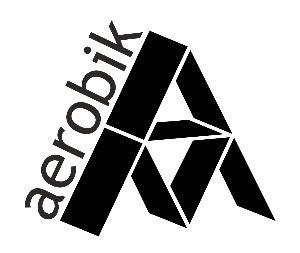 „Akropolis Cup Uherské Hradiště 2016“                     Generální partner NADACE Synot a patron akce senátor Ivo Valenta                     Pod záštitou starosty města Uherského Hradiště Ing. Stanislava BlahyNaše soutěž je zařazena do postupové soutěže AEROBIC TOUR jako jedna ze základních kol. Více www.aerobictour.cz  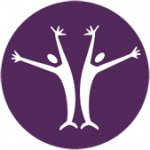 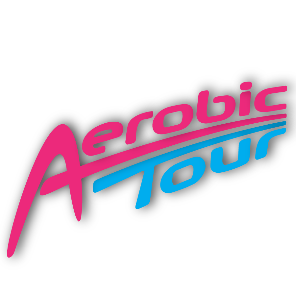 Termín konání: 	  sobota 23. 4. 2016                                        Čas: 8:00 – 16:30 hodinMísto konání: tělocvična Gymnázia v Uherském Hradišti, Velehradská třída 218, 686 17 Uherské Hradiště Popis cesty:Z vlakového nádraží pěšky - směr centrum autobusové nádraží, BILLA a nákupní středisko Centrum, odtud přes světelnou křižovatku přímo k tělocvičně. POZOR! Není možné parkovat přímo u tělocvičny a na parkovišti u POLICIE ČR. Bude tam služba, která bude řídit dopravu a nepustí žádný osobní automobil, ani autobus do tohoto prostoru. Proto vás prosím o parkování na jiných blízkých místech v Uh.Hradišti. Např. Zimní stadion, Studentské náměstí, Kaufland. Není to zrovna blízko, ale zato bezpečné . Průjezdné parkoviště mezi budovou Policie a Autobusovým nádražím (tedy přímo vedle hlavní silnice), může sloužit na krátkou zastávku a výstup dětí. Ne však na zaparkování!http://www.uherske-hradiste.cz/sluzba/3279/telocvicna-gymnazium Časový harmonogram:          	8:00 – 10:30  	prezentace   	 	 	 	          8:00 – 10:15 	      nácvik, prostorová zkouška 	 	        10:15 – 10:30       představení porotců 	 	 	 	        10:30 – 17:00       zahájení soutěže + vyhlášení výsledků /podrobný časový harmonogram bude zaslán včas po uzávěrce přihlášek, čas ukončení soutěže je orientační, záleží na počtu přihlášených družstev/Soutěžící kategorie: I. kategorie / BABY/                        do 7,49 let                                      II. kategorie / KIDS /  	                   7,50 – 10,49 let                                   III. kategorie / CHILDRENS /       10,50 – 13,49 let                                   IV. kategorie / TEENAGERS /          13,50 a víceEstetické nebo technické zaměření – viz rozdělení na www.aerobictour.cz - Do kategorie se zařazuje podle věkového průměru skupiny  - Rozhodující je věk dítěte v roce konání soutěže. Za správnost o zařazení do kategorií odpovídá trenér.Nutná kartička pojištěnce, případně kopie, může sloužit i k prokázání věku závodníka, předkládá se při registraci týmů na vyžádání.  Za dobrý zdravotní stav závodníků zodpovídá přihlašovatel a trenér. 	 Doprovod je odpovědný za chování členů družstev, doprovází družstvo po celou dobu soutěže, odpovídá za včasné nástupy podle časového harmonogramu a pokynů pořadatele a také za to, že se členové družstev budou zdržovat v určených prostorách. V šatnách budou dodržovat pořádek a za poškození majetku ponesou zodpovědnost.  O pitný režim se nám postará:  firma Coca-Cola a Linea a.s. Nivnice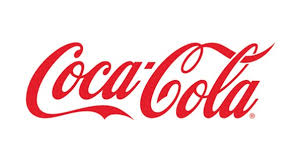 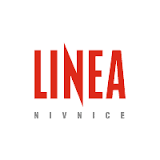 Pravidla:  Estetické týmy-obsahové ztvárnění:   Tato soutěž je závodem amatérů. Každá sestava by ale měla mít téma, kterého by se měla držet, aerobikově pestrou skladbu prvků a choreografických vazeb. Zvolené téma by se mělo odrazit ve výběru hudby, kostýmů, pomůcek, dekorací a celkovém výtvarném ztvárnění. Sestava by měla být tvarově různorodá se změnami poloh cvičenců. V případě použitého náčiní se správnou manipulací, výměny mezi členy aj., toto bude hodnoceno kladně, také skupina s výbornou spoluprací, cvičení ve dvojicích, trojicích s obousměrnou komunikací, dělení na další podskupiny apod. Není zakázáno používat prvky sportovního aerobiku, gymnastiky nebo akrobatických prvků, ale závodníci musí počítat s faktem, že bude přihlédnuto k provedení těchto prvků. Viz. Podrobnější hodnocení na www.aerobictour.cz. Technické týmy: kategorie je určena pro registrované i neregistrované závodníky III. výkonnostní třídy. Hodnotí se hlavně technické provedení. Podrobnější hodnocení na www.aerobictour.cz. Počet cvičenců: minimálně 5, maximální počet 30 Délka skladby: estetické týmy 2 – 3 min, technické týmy 1,5 – 3 min Hudební doprovod: Možnost zaslání MP3 týden dopředu na adresu bohdana.polachova@akropolis-uh.cz Pokud bude k dispozici CD – upozorňuji, že musíte mít s sebou jen kvalitní nahrávky. CD bude označené s názvem týmu a skladby a předané zvukaři při zkoušce. Pokud nebudete chtít zkoušet v prostoru, prosím všechny trenéry/rky, aby si hudbu na místě zkontrolovali.Komentáře: Pro závodníky je výhodou, pokud trenér, choreograf nebo vedoucí skupiny uvede na přihlášku komentář k dané skladbě. Komentář přednese porotě a divákům moderátor před zahájením skladby. Měl by obsahovat zvolený námět a přiblížení obsahu skladby pro hodnotící porotce. Může upozorňovat i na změnu v počtu cvičenců na ploše, kdo je trenér, choreograf, případně věkový průměr skupiny. Komentář musí být v přiměřené délce. Do komentáře nepatří úspěchy skupiny. Cvičební povrch:  Tělocvična Gymnázia je vybavena speciálním sportovním povrchem, proto je důležitá čistá sportovní obuv. Pro nesoutěžící budou u vchodu do tělocvičny k dispozici návleky na obuv.Startovné 100 Kč / osobu / každý start - registrovaný účastník Aerobic Tour                                     bližší info www.aerobictour.cz  Na 10 dětí je trenérský vstup zdarma. Ceny:  V každé kategorii budou vyhlášena první tři místa, která budou odměněna poháry, medailemi a drobnými dárky, které do soutěže věnují sponzoři akce. V každé kategorii se budou vyhlašovat zvláštní ceny poroty a diváků! Proto neodcházejte z plochy a vyčkejte do konce vyhlašování výsledků. Všichni soutěžící, kteří se neumístí na medailových pozicích, obdrží drobné dárky od sponzorů akce. Všichni trenéři obdrží cenu TOP trenér/trenérka .Bodování:  minimálně 5 ti členná porota + hlavní rozhodčí.  Hodnocení porotců není veřejné, je provedeno bezprostředně po dokončení soutěžní skladby. Při rovnosti bodů dvou a více týmů o konečném pořadí rozhoduje hlavní porotce, který hodnotí všechny kritéria. choreografii techniku  originalitu  	 náročnost synchronizaci VIP rozhodčí Marek Zelinka – krátké slovní hodnocení pro estetické týmy – tanečník a choreograf, v roce 2015 vyhrál s herečkou Marií Doležalovou taneční soutěž Star Dance.VIP rozhodčí Tamara Jiříková – krátké slovní hodnocení pro technické týmy - mistryně Evropy 2014 v kategorii ženy senior ve sportovním aerobiku, 3. místo z MČR 2014 a stříbrná medaile z MS v Praze 2014. Hlavní rozhodčí: zatím v jednáníDalší rozhodčí – Eva Kubalová - Česka Tipsport Miss Aerobik 2015 a II. vicemiss Česko-Slovenské Tipsport Miss Aerobik 2015, osobní trenérka, lektorka skupinových lekcí - Dance aerobic, Bodystyling, Bosu, Bodybalance, Tabata a také hlavní trenérka aerobikové skupiny STORM BEAT při TJ VP Frýdek-Místek.PaedDr. Hana Toufarová - Instruktorka aerobiku — akreditace Ministerstva školství ČR, trenérka mistrů světa a mistrů Evropy ve sportovním aerobiku a fitness týmech.Mgr. Pavlína Radičová – majitelka Aerobik klubu Pavlíny Radičové, lektorka, trenérka, choreografka.!!! Vzhledem k tomu, že proběhne i slovní hodnocení po skončení dané sestavy, upozorněte děti, ať neodbíhají, ale nastoupí před porotu, která je bude hodnotit.!!! V programu soutěže vystoupí:  Marek Zelinka s úvodní choreografií, proto prosíme všechny děti, aby se jí zúčastnily. Tamara Jiříková se svou exhibicí a soutěž zpestří svým pěveckým vystoupením Aneta Poláchová s Davidem Rockery. Pozvánku přijali i naši hosté z chráněného bydlení v Uherském Hradišti.Moderátorka akce: Barbora Dojčár Májíčková – moderátorka TV SlováckoŠatny: budou k dispozici v tělocvičně, ale také v budově školy. Budou řádně označeny názvem týmu. Udržujte prosím tyto prostory v čistotě.  Občerstvení: zajištěno po celou dobu soutěže ve školní jídelně a různě v prostorách budovy Gymnázia. Přihlášky zasílejte nejpozději do 17.4.2016! Zde jsou formuláře pro skupiny:http://www.aerobictour.cz/souteze/jednotlivci/formularePři velkém počtu přihlášených družstev bychom museli vyhlásit stop-stav a při poslání přihlášky po termínu, třeba Vaše družstvo odmítnout. Proto dodržte termín odevzdání, které určuje pořadatel akce.  Adresa :   AKROPOLIS, z.s., Stará Tenice 1195, 68601 Uherské Hradiště email:  bohdana.polachova@akropolis-uh.cz a nebo na bodapol@seznam.cz / prosím o zaslání přihlášek na obě adresy, vzhledem k možným poruchám serveru centra Akropolis/  POTVRDÍM VÁM PŘIJETÍ VAŠICH PŘIHLÁŠEK!      Když se tak nestane, přihláška nedorazila, proto prosím, zašlete přihlášku znovu!!! Případné dotazy na tel. 775625925  	 Těšíme se a brzy na viděnou 	 	 	 	 	 Za centrum Akropolis, z.s.Bohdana Poláchová vedoucí volnočasových aktivit pro děti a mládež, trenérka dětského aerobiku v centru AKROPOLIS.  http://www.akropolis-uh.cz/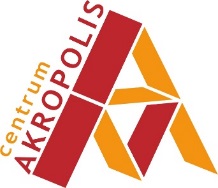 Sponzoři akce:Alucast, Tradix, B&B, Treston, Megastro, Izoltmont Bzenec, Sběrné suroviny UH, VZP UH, Remax, Rema, Coca-Cola, Linea Nivnice, TV Slovácko, Dobrý den s Kurýrem, Slovácký Deník.V nejbližší době budou zveřejněni na webu, FB a plakátech. Možná se přidají i další!